Sentence challenge!Can you make a list of adjectives to describe the dragon?Can you make a list of verbs to say what the dragon is doing?Can you make a list of adverbs to describe how the dragon is eating?Can you now write a sentence using a verb, an adverb and at least one adjectives?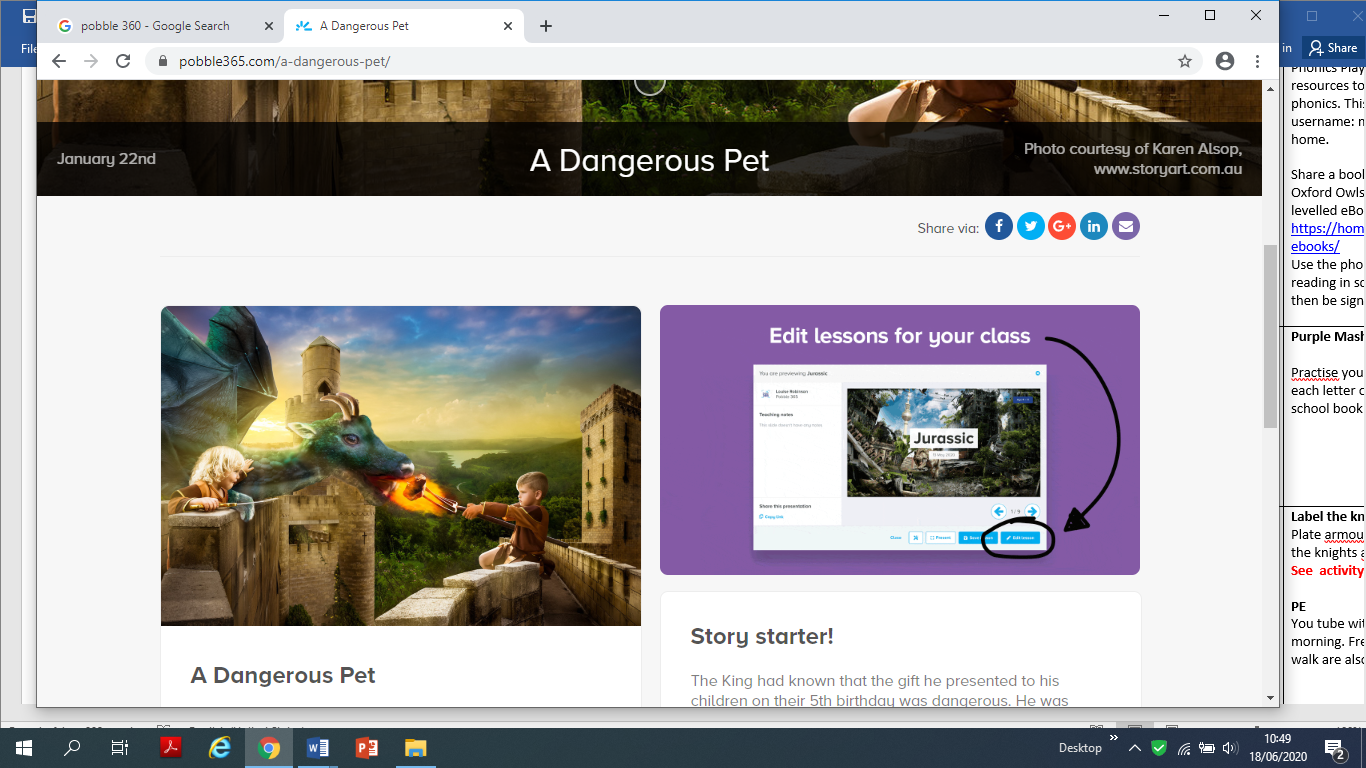 